ANEXO IÀ Comissão Organizadora do processo seletivo regido pelo EDITAL IFSP-BRA nº 64/2022 para o Curso de Pós-Graduação Lato Sensu, em nível de Especialização, em Gestão Estratégica de Tecnologia da Informação, do Câmpus Bragança Paulista, Instituto Federal de Educação, Ciência e Tecnologia de São Paulo.Declaro que sou _____________________ [negro (preto ou pardo) ou indígena], para o fim específico de atender ao Item ____ do Edital de seleção do 2º semestre de 2022 para o Curso de Pós-Graduação Lato Sensu, em nível de Especialização, em Gestão Estratégica de Tecnologia da Informação, do Câmpus Bragança Paulista, EDITAL IFSP-BRA No 64/2022,bem como estou ciente de que se for detectada falsidade desta declaração, estarei sujeito às penalidades legais, inclusive de eliminação deste processo seletivo, em qualquer fase, e de anulação de minha matrícula caso tenha sido matriculado após procedimento regular, em que sejam assegurados o contraditório e a ampla defesa.Bragança Paulista, ______ de ________________ de 2022._____________________________________________Assinatura do (a) candidato (a)ANEXO IIÀ Comissão Organizadora do processo seletivo regido pelo EDITAL IFSP-BRA No 64/2022 para o Curso de Pós-Graduação Lato Sensu, em nível de Especialização, em Gestão Estratégica de Tecnologia da Informação, do Câmpus Bragança Paulista, do Instituto Federal de Educação, Ciência e Tecnologia de São Paulo.Declaro que estou ciente de todas as exigências para concorrer às vagas destinadas às Pessoas com Deficiência, bem como, estou ciente de que se for detectada incongruência ou insuficiência da condição descrita no laudo médico, conforme estabelecido na Lei nº 13.146, de 06 de julho de 2015, no art. 4º do Decreto nº 3.298, de 20 de dezembro de 1999, alterado pelo Decreto nº 5.296/04 , no art. 1º da Lei nº 12.764, de 27 de dezembro de 2012 (Transtorno do Espectro Autista), concorrerei apenas às vagas referentes à ampla concorrência, e também estarei sujeito, a qualquer tempo, às medidas legais cabíveis.Bragança Paulista, ______ de ________________ de 2022.___________________________Assinatura do (a) candidato (a)ANEXO III(Preencha este formulário caso deseje utilizar o “Nome Social”)Eu, ___________________________________________________________________________, CPF nº ______________________, RG nº: _______________________, UF emissor: ________,Data de nascimento: __________________________ Endereço: ______________________________________________________________________________________________________________________________________________________________________________________ Número: __________ Complemento: __________________ Bairro: ________________________Cidade: __________________________________ Estado: ______________________________CEP: ___________________ Telefone: _____________________ Celular: __________________E-mail: ________________________________________________________________________Inscrito no processo seletivo para discentes do IFSP (EDITAL IFSP-BRA Nº 64/2022 do processo seletivo do Curso de Pós-Graduação Lato Sensu, em nível de Especialização, em Gestão Estratégica de Tecnologia da Informação, Câmpus Bragança Paulista para o 1º semestre de 2023), SOLICITO a inclusão e uso do “nome social” ___________________________________________Bragança Paulista, ______ de ________________ de 2022._____________________________________________Assinatura do (a) candidato (a)ANEXO IVEu, ___________________________________________________________________________, CPF nº _________________________, RG nº: _______________________, UF emissor: ________,Data de nascimento: ___________________________ Endereço: __________________________________________________________________________________________________________________________________________________________________________________________ Número: __________ Complemento: __________________ Bairro: ________________________Cidade: ____________________________________ Estado: ______________________________CEP: ___________________ Telefone: _____________________ Celular: ____________________E-mail: __________________________________________________________________________. OBSERVAÇÃO: O candidato não pode informar como e-mail de contato o e-mail institucional.DECLARO que estou concluindo minhas atividades de graduação e me comprometo, em caso de aprovação no processo seletivo, a apresentar no ato da matrícula cópia do Diploma registrado de graduação em nível superior em curso reconhecido pelo MEC ou Atestado de Conclusão de Curso ou Certificado de Conclusão de Curso. DECLARO que estou ciente de que a falta do documento comprobatório de conclusão de curso de graduação, nos termos aqui referidos, no ato da matrícula, implicará em perda da vaga. DECLARO que estou ciente da obrigatoriedade de apresentar, ao longo do curso de especialização, o diploma registrado de graduação e estou ciente de que esse documento é condição necessária para a expedição do certificado do curso.Bragança Paulista, ______ de ________________ de 2022._____________________________________________Assinatura do (a) candidato (a)ANEXO VEu, _________________________________________________, Data de nascimento _/__/___, filho de (Nome completo da mãe) ______________________ e (Nome completo do pai) _________________, portador do CPF Nº. ______________________, RG Nº. ______________, Título de Eleitor nº. ____________________, Zona ______ Seção_______, declaro que estou quite com a justiça eleitoral na presente data.Bragança Paulista, ______ de ________________ de 2022.___________________________________________________Assinatura do (a) candidato (a)ANEXO VIEu, __________________________________________________________________________, CPF nº ______________________ RG nº ______________________ Órgão Exped. ____________, DECLARO para os devidos fins,  ser residente e domiciliado à ______________________________________________________________________nº________, Cidade ________ ______________ UF_____ CEP ___________ - ______, Por ser verdade, dato e assino o presente documento, declarando estar ciente de que responderei criminalmente em caso de falsidade das informações aqui prestadas, conforme os termos da Lei nº 7.115/1983.Bragança Paulista, ______ de ________________ de 2022.___________________________________________________Assinatura do (a) candidato (a)ANEXO VIIEu,___________________________________________________________________, portador do RG no ____________________, CPF no _____________________, candidato(a) a uma vaga no Curso de Especialização em Gestão Estratégica de Tecnologia da Informação, apresento recurso junto à Comissão Organizadora contra o resultado da etapa _____________________________ ________________________________________________________________________________. Os argumentos com os quais contesto a referida decisão são: ________________________________________________________________________________________________________________________________________________________________________________________________________________________________________________________________________________________________________________________________________________________________________________________________________________________________________________________________________________________________________________________________________________________________________________________________________________________________________________________________Se necessário, anexe documentos, referências e/ou outras fontes externas, listando-os a seguir: ________________________________________________________________________________________________________________________________________________________________________________________________________________________________________________________________________________________________________________________________________________________________________________________________________________Bragança Paulista, ______ de ________________ de 2022.________________________________Assinatura do(a) candidato(a)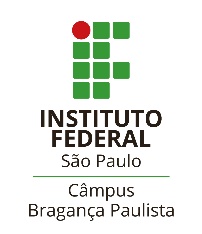 INSTITUTO FEDERAL DE EDUCAÇÃO, CIÊNCIA E TECNOLOGIA DE SÃO PAULOCurso de Pós-Graduação Lato Sensu em nível de Especialização em Gestão Estratégica de Tecnologia da InformaçãoEDITAL IFSP-BRA N.º 64/2022 AUTODECLARAÇÃO ÉTNICO RACIALNome do(a) Candidato(a):Nome do(a) Candidato(a):CPF:RG:E-mail:Telefone:INSTITUTO FEDERAL DE EDUCAÇÃO, CIÊNCIA E TECNOLOGIA DE SÃO PAULOCurso de Pós-Graduação Lato Sensu em nível de Especialização em Gestão Estratégica de Tecnologia da InformaçãoEDITAL IFSP-BRA N.º 64/2022 DECLARAÇÃO PARA CONCORRER ÀS VAGAS RESERVADAS ÀS PESSOAS COM DEFICIÊNCIANome do(a) Candidato(a):Nome do(a) Candidato(a):CPF:RG:E-mail:Telefone:OBSERVAÇÃO: O laudo médico deverá ser legível, em formato PDF, atestar a espécie e o grau ou nível da deficiência, com CID, conter o nome do médico especialista, a assinatura e CRM. Caso contrário, o laudo pode não ser considerado válido. INSTITUTO FEDERAL DE EDUCAÇÃO, CIÊNCIA E TECNOLOGIA DE SÃO PAULOCurso de Pós-Graduação Lato Sensu em nível de Especialização em Gestão Estratégica de Tecnologia da InformaçãoEDITAL IFSP-BRA N.º 64/2022REQUERIMENTO DE INCLUSÃO E USO DO “NOME SOCIAL”IMPORTANTE: Ao assinar este requerimento, o(a) candidato(a) declara sua expressa concordância em relação ao enquadramento de sua situação. As informações aqui prestadas são de inteira responsabilidade do(a) candidato(a), que poderá responder judicialmente em caso de apresentação de dados comprovadamente falsos.INSTITUTO FEDERAL DE EDUCAÇÃO, CIÊNCIA E TECNOLOGIA DE SÃO PAULOCurso de Pós-Graduação Lato Sensu em nível de Especialização em Gestão Estratégica de Tecnologia da InformaçãoEDITAL IFSP-BRA N.º 64/2022DECLARAÇÃO DE INSCRIÇÃO CONDICIONALINSTITUTO FEDERAL DE EDUCAÇÃO, CIÊNCIA E TECNOLOGIA DE SÃO PAULOCurso de Pós-Graduação Lato Sensu em nível de Especialização em Gestão Estratégica de Tecnologia da InformaçãoEDITAL IFSP-BRA N.º 64/2022DECLARAÇÃO DE QUITAÇÃO ELEITORALINSTITUTO FEDERAL DE EDUCAÇÃO, CIÊNCIA E TECNOLOGIA DE SÃO PAULOCurso de Pós-Graduação Lato Sensu em nível de Especialização em Gestão Estratégica de Tecnologia da InformaçãoEDITAL IFSP-BRA N.º 64/2022DECLARAÇÃO DE ENDEREÇOINSTITUTO FEDERAL DE EDUCAÇÃO, CIÊNCIA E TECNOLOGIA DE SÃO PAULOCurso de Pós-Graduação Lato Sensu em nível de Especialização em Gestão Estratégica de Tecnologia da InformaçãoEDITAL IFSP-BRA N.º 64/2022INTERPOSIÇÃO DE RECURSO